Ҡ а р а р                                                                                                                           р е ш е н и еОб исполнении бюджета сельского поселения  Юмашевский сельсовет  муниципального   района   Чекмагушевский    районРеспублики Башкортостан за  11 месяцев 2016 года          Руководствуясь ст.35 Федерального Закона «Об общих принципах организации местного самоуправления в Российской Федерации», ст.264.5 Бюджетного кодекса Российской Федерации, Совет сельского поселения Юмашевский сельсовет муниципального района Чекмагушевский район Республики Башкортостан  решил:  1.    Утвердить отчет об исполнении бюджета сельского поселения Юмашевский сельсовет муниципального района Чекмагушевский район Республики Башкортостан за 11 месяцев 2016 года по доходам в сумме 5399016 рублей 85 копеек и по расходам в сумме 4760499 рублей 18 копейки, с превышением доходов над расходами в сумме 638517 рублей 67 копеек со следующими показателями:   1)  по доходам бюджета сельского поселения Юмашевский сельсовет муниципального района Чекмагушевский район Республики Башкортостан за 11 месяцев 2016 года по классификации доходов бюджетов согласно приложению 1 к настоящему решению;   2) по объему доходов  бюджета сельского поселения Юмашевский сельсовет муниципального района Чекмагушевский район Республики Башкортостан за 11 месяцев 2016 года по кодам видов доходов, подвидов доходов, классификации операций сектора государственного управления, относящихся к доходам бюджета согласно приложению 2 к настоящему решению;   3) по ведомственной структуре расходов бюджета сельского поселения Юмашевский сельсовет муниципального района Чекмагушевский район Республики Башкортостан за  11 месяцев 2016 года согласно приложению 3 к настоящему решению.    4)  по распределению расходов бюджета сельского поселения Юмашевский сельсовет муниципального района Чекмагушевский район Республики Башкортостан за 11 месяцев 2016 года по разделам, подразделам, целевым статьям и видам  расходов функциональной классификации расходов бюджетов Российской Федерации  согласно приложению 4 к настоящему решению;   5)  по источникам финансирования дефицита бюджета сельского поселения Юмашевский сельсовет муниципального района Чекмагушевский район Республики Башкортостан за 11 месяцев 2016 года по кодам классификации источников финансирования дефицитов бюджетов согласно приложению 5 к настоящему решению;   6)  по источникам финансирования дефицита бюджета сельского поселения Юмашевский сельсовет муниципального района Чекмагушевский район Республики Башкортостан за 11 месяцев 2016 года по кодам групп, подгрупп, статей, видов источников финансирования дефицитов бюджетов классификации операций сектора государственного управления, относящихся к источникам финансирования дефицитов бюджетов согласно приложению 6 к настоящему решению;Глава сельского поселения:                         Е.С.Семеновас.Юмашево«21» декабря 2016 года№ 49Приложение №5к  решению Советасельского поселенияЮмашевский сельсовет муниципального районаЧекмагушевский районРеспублики Башкортостанот  21 декабря 2016 г. № 49Источники финансирования дефицита бюджета сельского поселения Юмашевский сельсовет муниципального района Чекмагушевский район за 11месяцев 2016 года по кодам классификации источников финансирования дефицитов бюджетов                                                                                                                                                                     (в рублях) Приложение №6к  решению Советасельского поселенияЮмашевский сельсовет муниципального районаЧекмагушевский районРеспублики Башкортостанот  21 декабря 2016 г. № 49Источники финансирования дефицита бюджета сельского поселения Юмашевский сельсовет муниципального района Чекмагушевский район за 11 месяцев  2016 года по кодам групп, подгрупп, статей, видов источников финансирования дефицитов бюджетов классификации операций сектора государственного управления, относящихся к источникам финансирования дефицитов бюджетов                                                                     (в рублях)БАШҠОРТОСТАН  РЕСПУБЛИКАҺЫСАҠМАҒОШ  РАЙОНЫ муниципаль районЫНЫҢ  ЙОМАШ АУЫЛ СОВЕТЫ АУЫЛ    БИЛӘмӘҺЕ СОВЕТЫ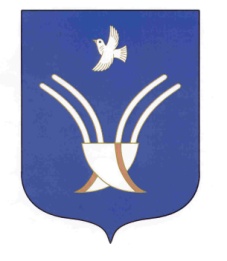 Совет сельского поселенияЮМАШЕВСКИЙ СЕЛЬСОВЕТмуниципального района Чекмагушевский район Республики Башкортостан Приложение № 1 Приложение № 1  к решению Совета  к решению Советасельского поселения Юмашевский сельсовет  муниципального района  муниципального района Чекмагушевский район  Чекмагушевский район Республики БашкортостанРеспублики Башкортостан  от 21  декабря 2016 года №49   от 21  декабря 2016 года №49 Доходы бюджета сельского поселения Юмашевский сельсовет муниципального района Чекмагушевский район Республики Башкортостан за 11 месяцев 2016 года по классификации доходов бюджетовДоходы бюджета сельского поселения Юмашевский сельсовет муниципального района Чекмагушевский район Республики Башкортостан за 11 месяцев 2016 года по классификации доходов бюджетовДоходы бюджета сельского поселения Юмашевский сельсовет муниципального района Чекмагушевский район Республики Башкортостан за 11 месяцев 2016 года по классификации доходов бюджетов(в рублях)Код бюджетной классификации Российской ФедерацииНаименование кода главного администратора доходов бюджета, группы, подгруппы, статьи, подстатьи, элемента, подвида доходов, статьи (подстатьи) классификации операций сектора государственного управления,относящихся к доходам  бюджетов  Кассовое исполнениеДОХОДЫ, ВСЕГО5 399 016,85182Налоги на прибыль, доходы203 879,04182 1010202101 0000 110Налог на доходы физических лиц203 838,55182 1010202201 0000 110Налог на доходы физических лиц182 1010203001 0000 110Налог на доходы физических лиц40,49182 1010204001 0000 110Налог на доходы физических лиц182Налоги на совокупный доход1 276 318,29182 1050300001 0000 110Единый сельскохозяйственный налог1 276 318,29182Налоги на имущество810 869,86182 1060103010 0000 110 Налог на имущество физических лиц, взимаемый по ставкам, применяемым к объектам налогообложения, расположенным в границах поселений62 010,58182 1060603310 0000 110 Земельный налог, взимаемый по ставкам, установленным в соответствии с подпунктом 1 пункта 1 статьи 394 Налогового кодекса Российской Федерации и применяемым к объектам налогообложения, расположенным в границах поселений 61 634,57182 1060604310 0000 110 Земельный налог, взимаемый по ставкам, установленным в соответствии с подпунктом 2 пункта 1 статьи 394 Налогового кодекса Российской Федерации и применяемым к объектам налогообложения, расположенным в границах поселений 687 224,71182 1090405310 2000 110 Земельный налог791 10804020010000 110Государственная пошлина за совершение нотариальных действий должностными лицами органов местного самоуправления, уполномоченными в соответствии с законодательными актами Российской Федерации на совершение нотариальных действий8 270,00863Доходы от использования имущества, находящегося в государственной и муниципальной собственности308 463,50863 1110503510 0000 120Доходы от сдачи в аренду имущества, находящегося в оперативном управлении органов управления сельских поселений и созданных ими учреждений863 1140205310 0000 440Доходы от реализации иного имущества, находящегося в собственности сельских поселений302 000,00863 1110507510 0000 120Доходы от сдачи в аренду имущества, составляющего казну поселений (за исключением земельных участков)2693,5791 1130199510 0000 130Прочие доходы от оказания платных услуг (работ) получателями средств бюджетов сельских поселений3 770,00791Прочие неналоговые доходы71 126,16791 1170505010 0000 180 Прочие неналоговые доходы бюджетов поселений71 126,16791Безвозмездные поступления2 720 090,00791 2020905410 7301 151Прочие безвозмездные поступления в бюджеты поселений от бюджетов муниципальных районов1 644 980,00791 2020100110 0000 151Дотации бюджетам сельских поселений на выравнивание бюджетной обеспеченности313 500,00791 2020301510 0000 151Субвенции бюджетам поселений на осуществление первичного воинского учета на территориях, где отсутствуют военные комиссариаты178 950,00791 2020499910 7503 151Прочие межбюджетные трансферты, передаваемые бюджетам поселений500 000,00791 2070503010 6300 180Прочие безвозмездные поступления в бюджеты сельских поселений 82 660,00 Приложение № 2 Приложение № 2к решению Совета сельского поселения к решению Совета сельского поселения к решению Совета сельского поселения к решению Совета сельского поселения Юмашевский сельсовет муниципальногоЮмашевский сельсовет муниципальногоЮмашевский сельсовет муниципальногоЮмашевский сельсовет муниципальногорайона Чекмагушевский районрайона Чекмагушевский районрайона Чекмагушевский районРеспублики БашкортостанРеспублики БашкортостанРеспублики Башкортостанот  _21 декабря 2016 года № 49от  _21 декабря 2016 года № 49от  _21 декабря 2016 года № 49от  _21 декабря 2016 года № 49Доходы бюджета сельского поселения Юмашевский сельсовет муниципального района Чекмагушевский район Республики Башкортостан за 11 месяцев 2016 года по кодам видов доходов, подвидов  доходов, классификации операций сектора государственного управления, относящихся к доходам бюджетаДоходы бюджета сельского поселения Юмашевский сельсовет муниципального района Чекмагушевский район Республики Башкортостан за 11 месяцев 2016 года по кодам видов доходов, подвидов  доходов, классификации операций сектора государственного управления, относящихся к доходам бюджетаДоходы бюджета сельского поселения Юмашевский сельсовет муниципального района Чекмагушевский район Республики Башкортостан за 11 месяцев 2016 года по кодам видов доходов, подвидов  доходов, классификации операций сектора государственного управления, относящихся к доходам бюджетаДоходы бюджета сельского поселения Юмашевский сельсовет муниципального района Чекмагушевский район Республики Башкортостан за 11 месяцев 2016 года по кодам видов доходов, подвидов  доходов, классификации операций сектора государственного управления, относящихся к доходам бюджетаДоходы бюджета сельского поселения Юмашевский сельсовет муниципального района Чекмагушевский район Республики Башкортостан за 11 месяцев 2016 года по кодам видов доходов, подвидов  доходов, классификации операций сектора государственного управления, относящихся к доходам бюджетаДоходы бюджета сельского поселения Юмашевский сельсовет муниципального района Чекмагушевский район Республики Башкортостан за 11 месяцев 2016 года по кодам видов доходов, подвидов  доходов, классификации операций сектора государственного управления, относящихся к доходам бюджетаДоходы бюджета сельского поселения Юмашевский сельсовет муниципального района Чекмагушевский район Республики Башкортостан за 11 месяцев 2016 года по кодам видов доходов, подвидов  доходов, классификации операций сектора государственного управления, относящихся к доходам бюджетаДоходы бюджета сельского поселения Юмашевский сельсовет муниципального района Чекмагушевский район Республики Башкортостан за 11 месяцев 2016 года по кодам видов доходов, подвидов  доходов, классификации операций сектора государственного управления, относящихся к доходам бюджета(в рублях)Код бюджетной классификации Российской ФедерацииКод бюджетной классификации Российской ФедерацииНаименование кода группы,подгруппы,статьи,подстатьи,элемента,подвида доходов,статьи (подстатьи)классификации операций сектора государственного управления,относящихся к доходов бюджетовНаименование кода группы,подгруппы,статьи,подстатьи,элемента,подвида доходов,статьи (подстатьи)классификации операций сектора государственного управления,относящихся к доходов бюджетовНаименование кода группы,подгруппы,статьи,подстатьи,элемента,подвида доходов,статьи (подстатьи)классификации операций сектора государственного управления,относящихся к доходов бюджетовНаименование кода группы,подгруппы,статьи,подстатьи,элемента,подвида доходов,статьи (подстатьи)классификации операций сектора государственного управления,относящихся к доходов бюджетовНаименование кода группы,подгруппы,статьи,подстатьи,элемента,подвида доходов,статьи (подстатьи)классификации операций сектора государственного управления,относящихся к доходов бюджетовКсоовое исполнениеДОХОДЫ, ВСЕГОДОХОДЫ, ВСЕГО5399016,851 00 00000 00 0000 0001 00 00000 00 0000 000Налоговые и неналоговые доходы всегоНалоговые и неналоговые доходы всегоНалоговые и неналоговые доходы всегоНалоговые и неналоговые доходы всегоНалоговые и неналоговые доходы всего2678926,85Налоги на прибыль, доходыНалоги на прибыль, доходыНалоги на прибыль, доходыНалоги на прибыль, доходы203879,041 01 02010 01 0000 1101 01 02010 01 0000 110Налог на доходы  физических лиц с доходов,источником которых является налоговый агент, за исключением доходов, в отношении которых исчисление и уплата налога осуществляются всоответствии со статьями 227, 227,1 и 228 Налогового кодекса Российской ФедерацииНалог на доходы  физических лиц с доходов,источником которых является налоговый агент, за исключением доходов, в отношении которых исчисление и уплата налога осуществляются всоответствии со статьями 227, 227,1 и 228 Налогового кодекса Российской ФедерацииНалог на доходы  физических лиц с доходов,источником которых является налоговый агент, за исключением доходов, в отношении которых исчисление и уплата налога осуществляются всоответствии со статьями 227, 227,1 и 228 Налогового кодекса Российской ФедерацииНалог на доходы  физических лиц с доходов,источником которых является налоговый агент, за исключением доходов, в отношении которых исчисление и уплата налога осуществляются всоответствии со статьями 227, 227,1 и 228 Налогового кодекса Российской ФедерацииНалог на доходы  физических лиц с доходов,источником которых является налоговый агент, за исключением доходов, в отношении которых исчисление и уплата налога осуществляются всоответствии со статьями 227, 227,1 и 228 Налогового кодекса Российской Федерации1 01 02010 01 0000 1101 01 02010 01 0000 110Налог на доходы  физических лиц с доходов,источником которых является налоговый агент, за исключением доходов, в отношении которых исчисление и уплата налога осуществляются всоответствии со статьями 227, 227,1 и 228 Налогового кодекса Российской ФедерацииНалог на доходы  физических лиц с доходов,источником которых является налоговый агент, за исключением доходов, в отношении которых исчисление и уплата налога осуществляются всоответствии со статьями 227, 227,1 и 228 Налогового кодекса Российской ФедерацииНалог на доходы  физических лиц с доходов,источником которых является налоговый агент, за исключением доходов, в отношении которых исчисление и уплата налога осуществляются всоответствии со статьями 227, 227,1 и 228 Налогового кодекса Российской ФедерацииНалог на доходы  физических лиц с доходов,источником которых является налоговый агент, за исключением доходов, в отношении которых исчисление и уплата налога осуществляются всоответствии со статьями 227, 227,1 и 228 Налогового кодекса Российской ФедерацииНалог на доходы  физических лиц с доходов,источником которых является налоговый агент, за исключением доходов, в отношении которых исчисление и уплата налога осуществляются всоответствии со статьями 227, 227,1 и 228 Налогового кодекса Российской ФедерацииНалог на доходы  физических лиц с доходов,источником которых является налоговый агент, за исключением доходов, в отношении которых исчисление и уплата налога осуществляются всоответствии со статьями 227, 227,1 и 228 Налогового кодекса Российской ФедерацииНалог на доходы  физических лиц с доходов,источником которых является налоговый агент, за исключением доходов, в отношении которых исчисление и уплата налога осуществляются всоответствии со статьями 227, 227,1 и 228 Налогового кодекса Российской ФедерацииНалог на доходы  физических лиц с доходов,источником которых является налоговый агент, за исключением доходов, в отношении которых исчисление и уплата налога осуществляются всоответствии со статьями 227, 227,1 и 228 Налогового кодекса Российской ФедерацииНалог на доходы  физических лиц с доходов,источником которых является налоговый агент, за исключением доходов, в отношении которых исчисление и уплата налога осуществляются всоответствии со статьями 227, 227,1 и 228 Налогового кодекса Российской ФедерацииНалог на доходы  физических лиц с доходов,источником которых является налоговый агент, за исключением доходов, в отношении которых исчисление и уплата налога осуществляются всоответствии со статьями 227, 227,1 и 228 Налогового кодекса Российской Федерации203838,55Налог на доходы  физических лиц с доходов,источником которых является налоговый агент, за исключением доходов, в отношении которых исчисление и уплата налога осуществляются всоответствии со статьями 227, 227,1 и 228 Налогового кодекса Российской ФедерацииНалог на доходы  физических лиц с доходов,источником которых является налоговый агент, за исключением доходов, в отношении которых исчисление и уплата налога осуществляются всоответствии со статьями 227, 227,1 и 228 Налогового кодекса Российской ФедерацииНалог на доходы  физических лиц с доходов,источником которых является налоговый агент, за исключением доходов, в отношении которых исчисление и уплата налога осуществляются всоответствии со статьями 227, 227,1 и 228 Налогового кодекса Российской ФедерацииНалог на доходы  физических лиц с доходов,источником которых является налоговый агент, за исключением доходов, в отношении которых исчисление и уплата налога осуществляются всоответствии со статьями 227, 227,1 и 228 Налогового кодекса Российской ФедерацииНалог на доходы  физических лиц с доходов,источником которых является налоговый агент, за исключением доходов, в отношении которых исчисление и уплата налога осуществляются всоответствии со статьями 227, 227,1 и 228 Налогового кодекса Российской ФедерацииНалог на доходы  физических лиц с доходов,источником которых является налоговый агент, за исключением доходов, в отношении которых исчисление и уплата налога осуществляются всоответствии со статьями 227, 227,1 и 228 Налогового кодекса Российской ФедерацииНалог на доходы  физических лиц с доходов,источником которых является налоговый агент, за исключением доходов, в отношении которых исчисление и уплата налога осуществляются всоответствии со статьями 227, 227,1 и 228 Налогового кодекса Российской ФедерацииНалог на доходы  физических лиц с доходов,источником которых является налоговый агент, за исключением доходов, в отношении которых исчисление и уплата налога осуществляются всоответствии со статьями 227, 227,1 и 228 Налогового кодекса Российской ФедерацииНалог на доходы  физических лиц с доходов,источником которых является налоговый агент, за исключением доходов, в отношении которых исчисление и уплата налога осуществляются всоответствии со статьями 227, 227,1 и 228 Налогового кодекса Российской ФедерацииНалог на доходы  физических лиц с доходов,источником которых является налоговый агент, за исключением доходов, в отношении которых исчисление и уплата налога осуществляются всоответствии со статьями 227, 227,1 и 228 Налогового кодекса Российской ФедерацииНалог на доходы  физических лиц с доходов,источником которых является налоговый агент, за исключением доходов, в отношении которых исчисление и уплата налога осуществляются всоответствии со статьями 227, 227,1 и 228 Налогового кодекса Российской ФедерацииНалог на доходы  физических лиц с доходов,источником которых является налоговый агент, за исключением доходов, в отношении которых исчисление и уплата налога осуществляются всоответствии со статьями 227, 227,1 и 228 Налогового кодекса Российской ФедерацииНалог на доходы  физических лиц с доходов,источником которых является налоговый агент, за исключением доходов, в отношении которых исчисление и уплата налога осуществляются всоответствии со статьями 227, 227,1 и 228 Налогового кодекса Российской ФедерацииНалог на доходы  физических лиц с доходов,источником которых является налоговый агент, за исключением доходов, в отношении которых исчисление и уплата налога осуществляются всоответствии со статьями 227, 227,1 и 228 Налогового кодекса Российской ФедерацииНалог на доходы  физических лиц с доходов,источником которых является налоговый агент, за исключением доходов, в отношении которых исчисление и уплата налога осуществляются всоответствии со статьями 227, 227,1 и 228 Налогового кодекса Российской Федерации1 01 02020 01 0000 1101 01 02020 01 0000 110Налог на доходы физических лиц с доходов, Налог на доходы физических лиц с доходов, Налог на доходы физических лиц с доходов, Налог на доходы физических лиц с доходов, Налог на доходы физических лиц с доходов, полученных от олсуществления деятельностиполученных от олсуществления деятельностиполученных от олсуществления деятельностиполученных от олсуществления деятельностиполученных от олсуществления деятельностифизическими лицами, зарегистрированными в физическими лицами, зарегистрированными в физическими лицами, зарегистрированными в физическими лицами, зарегистрированными в физическими лицами, зарегистрированными в качестве индивидуальных предпринимателей,качестве индивидуальных предпринимателей,качестве индивидуальных предпринимателей,качестве индивидуальных предпринимателей,качестве индивидуальных предпринимателей,нотариусов. Занимающихся частной практикой,нотариусов. Занимающихся частной практикой,нотариусов. Занимающихся частной практикой,нотариусов. Занимающихся частной практикой,нотариусов. Занимающихся частной практикой,адвокатов, учредивших адвокатские кабинеты, иадвокатов, учредивших адвокатские кабинеты, иадвокатов, учредивших адвокатские кабинеты, иадвокатов, учредивших адвокатские кабинеты, иадвокатов, учредивших адвокатские кабинеты, идругих лиц, занимающихся частной практикойдругих лиц, занимающихся частной практикойдругих лиц, занимающихся частной практикойдругих лиц, занимающихся частной практикойдругих лиц, занимающихся частной практикойв соответствии со статьей 227 Налогового кодекса  в соответствии со статьей 227 Налогового кодекса  в соответствии со статьей 227 Налогового кодекса  в соответствии со статьей 227 Налогового кодекса  в соответствии со статьей 227 Налогового кодекса  Российской ФедерацииРоссийской ФедерацииРоссийской Федерации1 01 02030 01 0000 1101 01 02030 01 0000 110Налог на доходы физических лиц с доходов, Налог на доходы физических лиц с доходов, Налог на доходы физических лиц с доходов, Налог на доходы физических лиц с доходов, Налог на доходы физических лиц с доходов, полученных физическими лицами в соответствии полученных физическими лицами в соответствии полученных физическими лицами в соответствии полученных физическими лицами в соответствии полученных физическими лицами в соответствии 40,49со статьей 228 Налогового кодекса Российскойсо статьей 228 Налогового кодекса Российскойсо статьей 228 Налогового кодекса Российскойсо статьей 228 Налогового кодекса Российскойсо статьей 228 Налогового кодекса РоссийскойФедерации Федерации 1 01 02040 01 0000 1101 01 02040 01 0000 110Налог на доходы физических лиц в виде фиксироНалог на доходы физических лиц в виде фиксироНалог на доходы физических лиц в виде фиксироНалог на доходы физических лиц в виде фиксироНалог на доходы физических лиц в виде фиксированных авансовых поатежей с доходов, полученныхванных авансовых поатежей с доходов, полученныхванных авансовых поатежей с доходов, полученныхванных авансовых поатежей с доходов, полученныхванных авансовых поатежей с доходов, полученныхфизическими лицами, являющимися иностраннымифизическими лицами, являющимися иностраннымифизическими лицами, являющимися иностраннымифизическими лицами, являющимися иностраннымифизическими лицами, являющимися иностраннымигражданами, осуществляющими трудовуюгражданами, осуществляющими трудовуюгражданами, осуществляющими трудовуюгражданами, осуществляющими трудовуюгражданами, осуществляющими трудовуюдеятельность по найму у физических лиц на деятельность по найму у физических лиц на деятельность по найму у физических лиц на деятельность по найму у физических лиц на деятельность по найму у физических лиц на основании патента в соответствии со статьей 227.1основании патента в соответствии со статьей 227.1основании патента в соответствии со статьей 227.1основании патента в соответствии со статьей 227.1основании патента в соответствии со статьей 227.1Налогового кодекса Российской ФедерацииНалогового кодекса Российской ФедерацииНалогового кодекса Российской ФедерацииНалогового кодекса Российской ФедерацииНалогового кодекса Российской ФедерацииНалоги на совокупный доходНалоги на совокупный доходНалоги на совокупный доходНалоги на совокупный доход1276318,291 05 03010 01 0000 1101 05 03010 01 0000 110Единый сельскохозяйственный налогЕдиный сельскохозяйственный налогЕдиный сельскохозяйственный налогЕдиный сельскохозяйственный налог1276318,29Налоги на имуществоНалоги на имуществоНалоги на имущество819139,861 06 01030 10 0000 1101 06 01030 10 0000 110Налог  на имущество физических лиц, взимаемый   по ставкам, применяемым к объектам налогообложения, расположенным в границах поселенийНалог  на имущество физических лиц, взимаемый   по ставкам, применяемым к объектам налогообложения, расположенным в границах поселенийНалог  на имущество физических лиц, взимаемый   по ставкам, применяемым к объектам налогообложения, расположенным в границах поселенийНалог  на имущество физических лиц, взимаемый   по ставкам, применяемым к объектам налогообложения, расположенным в границах поселенийНалог  на имущество физических лиц, взимаемый   по ставкам, применяемым к объектам налогообложения, расположенным в границах поселенийНалог  на имущество физических лиц, взимаемый   по ставкам, применяемым к объектам налогообложения, расположенным в границах поселенийНалог  на имущество физических лиц, взимаемый   по ставкам, применяемым к объектам налогообложения, расположенным в границах поселенийНалог  на имущество физических лиц, взимаемый   по ставкам, применяемым к объектам налогообложения, расположенным в границах поселенийНалог  на имущество физических лиц, взимаемый   по ставкам, применяемым к объектам налогообложения, расположенным в границах поселенийНалог  на имущество физических лиц, взимаемый   по ставкам, применяемым к объектам налогообложения, расположенным в границах поселений62010,58Налог  на имущество физических лиц, взимаемый   по ставкам, применяемым к объектам налогообложения, расположенным в границах поселенийНалог  на имущество физических лиц, взимаемый   по ставкам, применяемым к объектам налогообложения, расположенным в границах поселенийНалог  на имущество физических лиц, взимаемый   по ставкам, применяемым к объектам налогообложения, расположенным в границах поселенийНалог  на имущество физических лиц, взимаемый   по ставкам, применяемым к объектам налогообложения, расположенным в границах поселенийНалог  на имущество физических лиц, взимаемый   по ставкам, применяемым к объектам налогообложения, расположенным в границах поселений1 06 06033 10 0000 1101 06 06033 10 0000 110Земельный налог, взимаемый по ставкам, установленным в соответствии с подпунктом 1 пункта 1 статьи 394 Налогового кодекса Российской Федерации и применяемым к объектам налогообложения, расположенным в границах поселенийЗемельный налог, взимаемый по ставкам, установленным в соответствии с подпунктом 1 пункта 1 статьи 394 Налогового кодекса Российской Федерации и применяемым к объектам налогообложения, расположенным в границах поселенийЗемельный налог, взимаемый по ставкам, установленным в соответствии с подпунктом 1 пункта 1 статьи 394 Налогового кодекса Российской Федерации и применяемым к объектам налогообложения, расположенным в границах поселенийЗемельный налог, взимаемый по ставкам, установленным в соответствии с подпунктом 1 пункта 1 статьи 394 Налогового кодекса Российской Федерации и применяемым к объектам налогообложения, расположенным в границах поселенийЗемельный налог, взимаемый по ставкам, установленным в соответствии с подпунктом 1 пункта 1 статьи 394 Налогового кодекса Российской Федерации и применяемым к объектам налогообложения, расположенным в границах поселенийЗемельный налог, взимаемый по ставкам, установленным в соответствии с подпунктом 1 пункта 1 статьи 394 Налогового кодекса Российской Федерации и применяемым к объектам налогообложения, расположенным в границах поселенийЗемельный налог, взимаемый по ставкам, установленным в соответствии с подпунктом 1 пункта 1 статьи 394 Налогового кодекса Российской Федерации и применяемым к объектам налогообложения, расположенным в границах поселенийЗемельный налог, взимаемый по ставкам, установленным в соответствии с подпунктом 1 пункта 1 статьи 394 Налогового кодекса Российской Федерации и применяемым к объектам налогообложения, расположенным в границах поселенийЗемельный налог, взимаемый по ставкам, установленным в соответствии с подпунктом 1 пункта 1 статьи 394 Налогового кодекса Российской Федерации и применяемым к объектам налогообложения, расположенным в границах поселенийЗемельный налог, взимаемый по ставкам, установленным в соответствии с подпунктом 1 пункта 1 статьи 394 Налогового кодекса Российской Федерации и применяемым к объектам налогообложения, расположенным в границах поселенийЗемельный налог, взимаемый по ставкам, установленным в соответствии с подпунктом 1 пункта 1 статьи 394 Налогового кодекса Российской Федерации и применяемым к объектам налогообложения, расположенным в границах поселенийЗемельный налог, взимаемый по ставкам, установленным в соответствии с подпунктом 1 пункта 1 статьи 394 Налогового кодекса Российской Федерации и применяемым к объектам налогообложения, расположенным в границах поселенийЗемельный налог, взимаемый по ставкам, установленным в соответствии с подпунктом 1 пункта 1 статьи 394 Налогового кодекса Российской Федерации и применяемым к объектам налогообложения, расположенным в границах поселенийЗемельный налог, взимаемый по ставкам, установленным в соответствии с подпунктом 1 пункта 1 статьи 394 Налогового кодекса Российской Федерации и применяемым к объектам налогообложения, расположенным в границах поселенийЗемельный налог, взимаемый по ставкам, установленным в соответствии с подпунктом 1 пункта 1 статьи 394 Налогового кодекса Российской Федерации и применяемым к объектам налогообложения, расположенным в границах поселений61634,57Земельный налог, взимаемый по ставкам, установленным в соответствии с подпунктом 1 пункта 1 статьи 394 Налогового кодекса Российской Федерации и применяемым к объектам налогообложения, расположенным в границах поселенийЗемельный налог, взимаемый по ставкам, установленным в соответствии с подпунктом 1 пункта 1 статьи 394 Налогового кодекса Российской Федерации и применяемым к объектам налогообложения, расположенным в границах поселенийЗемельный налог, взимаемый по ставкам, установленным в соответствии с подпунктом 1 пункта 1 статьи 394 Налогового кодекса Российской Федерации и применяемым к объектам налогообложения, расположенным в границах поселенийЗемельный налог, взимаемый по ставкам, установленным в соответствии с подпунктом 1 пункта 1 статьи 394 Налогового кодекса Российской Федерации и применяемым к объектам налогообложения, расположенным в границах поселенийЗемельный налог, взимаемый по ставкам, установленным в соответствии с подпунктом 1 пункта 1 статьи 394 Налогового кодекса Российской Федерации и применяемым к объектам налогообложения, расположенным в границах поселенийЗемельный налог, взимаемый по ставкам, установленным в соответствии с подпунктом 1 пункта 1 статьи 394 Налогового кодекса Российской Федерации и применяемым к объектам налогообложения, расположенным в границах поселенийЗемельный налог, взимаемый по ставкам, установленным в соответствии с подпунктом 1 пункта 1 статьи 394 Налогового кодекса Российской Федерации и применяемым к объектам налогообложения, расположенным в границах поселенийЗемельный налог, взимаемый по ставкам, установленным в соответствии с подпунктом 1 пункта 1 статьи 394 Налогового кодекса Российской Федерации и применяемым к объектам налогообложения, расположенным в границах поселенийЗемельный налог, взимаемый по ставкам, установленным в соответствии с подпунктом 1 пункта 1 статьи 394 Налогового кодекса Российской Федерации и применяемым к объектам налогообложения, расположенным в границах поселенийЗемельный налог, взимаемый по ставкам, установленным в соответствии с подпунктом 1 пункта 1 статьи 394 Налогового кодекса Российской Федерации и применяемым к объектам налогообложения, расположенным в границах поселений1 06 06043 10 0000 1101 06 06043 10 0000 110Земельный налог, взимаемый по ставкам, установленным в соответствии с подпунктом 2 пункта 1 статьи 394 Налогового кодекса Российской Федерации и применяемым к объектам налогообложения, расположенным в границах поселенийЗемельный налог, взимаемый по ставкам, установленным в соответствии с подпунктом 2 пункта 1 статьи 394 Налогового кодекса Российской Федерации и применяемым к объектам налогообложения, расположенным в границах поселенийЗемельный налог, взимаемый по ставкам, установленным в соответствии с подпунктом 2 пункта 1 статьи 394 Налогового кодекса Российской Федерации и применяемым к объектам налогообложения, расположенным в границах поселенийЗемельный налог, взимаемый по ставкам, установленным в соответствии с подпунктом 2 пункта 1 статьи 394 Налогового кодекса Российской Федерации и применяемым к объектам налогообложения, расположенным в границах поселенийЗемельный налог, взимаемый по ставкам, установленным в соответствии с подпунктом 2 пункта 1 статьи 394 Налогового кодекса Российской Федерации и применяемым к объектам налогообложения, расположенным в границах поселенийЗемельный налог, взимаемый по ставкам, установленным в соответствии с подпунктом 2 пункта 1 статьи 394 Налогового кодекса Российской Федерации и применяемым к объектам налогообложения, расположенным в границах поселенийЗемельный налог, взимаемый по ставкам, установленным в соответствии с подпунктом 2 пункта 1 статьи 394 Налогового кодекса Российской Федерации и применяемым к объектам налогообложения, расположенным в границах поселенийЗемельный налог, взимаемый по ставкам, установленным в соответствии с подпунктом 2 пункта 1 статьи 394 Налогового кодекса Российской Федерации и применяемым к объектам налогообложения, расположенным в границах поселенийЗемельный налог, взимаемый по ставкам, установленным в соответствии с подпунктом 2 пункта 1 статьи 394 Налогового кодекса Российской Федерации и применяемым к объектам налогообложения, расположенным в границах поселенийЗемельный налог, взимаемый по ставкам, установленным в соответствии с подпунктом 2 пункта 1 статьи 394 Налогового кодекса Российской Федерации и применяемым к объектам налогообложения, расположенным в границах поселенийЗемельный налог, взимаемый по ставкам, установленным в соответствии с подпунктом 2 пункта 1 статьи 394 Налогового кодекса Российской Федерации и применяемым к объектам налогообложения, расположенным в границах поселенийЗемельный налог, взимаемый по ставкам, установленным в соответствии с подпунктом 2 пункта 1 статьи 394 Налогового кодекса Российской Федерации и применяемым к объектам налогообложения, расположенным в границах поселенийЗемельный налог, взимаемый по ставкам, установленным в соответствии с подпунктом 2 пункта 1 статьи 394 Налогового кодекса Российской Федерации и применяемым к объектам налогообложения, расположенным в границах поселенийЗемельный налог, взимаемый по ставкам, установленным в соответствии с подпунктом 2 пункта 1 статьи 394 Налогового кодекса Российской Федерации и применяемым к объектам налогообложения, расположенным в границах поселенийЗемельный налог, взимаемый по ставкам, установленным в соответствии с подпунктом 2 пункта 1 статьи 394 Налогового кодекса Российской Федерации и применяемым к объектам налогообложения, расположенным в границах поселений687224,71Земельный налог, взимаемый по ставкам, установленным в соответствии с подпунктом 2 пункта 1 статьи 394 Налогового кодекса Российской Федерации и применяемым к объектам налогообложения, расположенным в границах поселенийЗемельный налог, взимаемый по ставкам, установленным в соответствии с подпунктом 2 пункта 1 статьи 394 Налогового кодекса Российской Федерации и применяемым к объектам налогообложения, расположенным в границах поселенийЗемельный налог, взимаемый по ставкам, установленным в соответствии с подпунктом 2 пункта 1 статьи 394 Налогового кодекса Российской Федерации и применяемым к объектам налогообложения, расположенным в границах поселенийЗемельный налог, взимаемый по ставкам, установленным в соответствии с подпунктом 2 пункта 1 статьи 394 Налогового кодекса Российской Федерации и применяемым к объектам налогообложения, расположенным в границах поселенийЗемельный налог, взимаемый по ставкам, установленным в соответствии с подпунктом 2 пункта 1 статьи 394 Налогового кодекса Российской Федерации и применяемым к объектам налогообложения, расположенным в границах поселенийЗемельный налог, взимаемый по ставкам, установленным в соответствии с подпунктом 2 пункта 1 статьи 394 Налогового кодекса Российской Федерации и применяемым к объектам налогообложения, расположенным в границах поселенийЗемельный налог, взимаемый по ставкам, установленным в соответствии с подпунктом 2 пункта 1 статьи 394 Налогового кодекса Российской Федерации и применяемым к объектам налогообложения, расположенным в границах поселенийЗемельный налог, взимаемый по ставкам, установленным в соответствии с подпунктом 2 пункта 1 статьи 394 Налогового кодекса Российской Федерации и применяемым к объектам налогообложения, расположенным в границах поселенийЗемельный налог, взимаемый по ставкам, установленным в соответствии с подпунктом 2 пункта 1 статьи 394 Налогового кодекса Российской Федерации и применяемым к объектам налогообложения, расположенным в границах поселенийЗемельный налог, взимаемый по ставкам, установленным в соответствии с подпунктом 2 пункта 1 статьи 394 Налогового кодекса Российской Федерации и применяемым к объектам налогообложения, расположенным в границах поселений1 09 04053 10 2000 1101 09 04053 10 2000 110Земельный налог, мобилизуемый на территорияхЗемельный налог, мобилизуемый на территорияхЗемельный налог, мобилизуемый на территорияхЗемельный налог, мобилизуемый на территорияхЗемельный налог, мобилизуемый на территорияхпоселенийпоселенийпоселенийпоселенийпоселений1 08 04020 01 0000 1101 08 04020 01 0000 110Государственная пошлина за совершение нотариальных действий должностными лицами органов местного самоуправления, уполномоченными в соответствии с законодательными актами Российской Федерации на совершение нотариальных действийГосударственная пошлина за совершение нотариальных действий должностными лицами органов местного самоуправления, уполномоченными в соответствии с законодательными актами Российской Федерации на совершение нотариальных действийГосударственная пошлина за совершение нотариальных действий должностными лицами органов местного самоуправления, уполномоченными в соответствии с законодательными актами Российской Федерации на совершение нотариальных действийГосударственная пошлина за совершение нотариальных действий должностными лицами органов местного самоуправления, уполномоченными в соответствии с законодательными актами Российской Федерации на совершение нотариальных действийГосударственная пошлина за совершение нотариальных действий должностными лицами органов местного самоуправления, уполномоченными в соответствии с законодательными актами Российской Федерации на совершение нотариальных действий8270,00Доходы от использования имущества,Доходы от использования имущества,Доходы от использования имущества,Доходы от использования имущества,Доходы от использования имущества,находящегося в государственной и находящегося в государственной и находящегося в государственной и находящегося в государственной и находящегося в государственной и 308463,50муниципальной собственностимуниципальной собственностимуниципальной собственностимуниципальной собственностимуниципальной собственности1 11 05035 10 0000 1201 11 05035 10 0000 120Доходы от сдачи в аренду имущества, находящегося в оперативном управлении органов управления сельских поселений и созданных ими учрежденийДоходы от сдачи в аренду имущества, находящегося в оперативном управлении органов управления сельских поселений и созданных ими учрежденийДоходы от сдачи в аренду имущества, находящегося в оперативном управлении органов управления сельских поселений и созданных ими учрежденийДоходы от сдачи в аренду имущества, находящегося в оперативном управлении органов управления сельских поселений и созданных ими учрежденийДоходы от сдачи в аренду имущества, находящегося в оперативном управлении органов управления сельских поселений и созданных ими учрежденийДоходы от сдачи в аренду имущества, находящегося в оперативном управлении органов управления сельских поселений и созданных ими учрежденийДоходы от сдачи в аренду имущества, находящегося в оперативном управлении органов управления сельских поселений и созданных ими учрежденийДоходы от сдачи в аренду имущества, находящегося в оперативном управлении органов управления сельских поселений и созданных ими учрежденийДоходы от сдачи в аренду имущества, находящегося в оперативном управлении органов управления сельских поселений и созданных ими учрежденийДоходы от сдачи в аренду имущества, находящегося в оперативном управлении органов управления сельских поселений и созданных ими учрежденийДоходы от сдачи в аренду имущества, находящегося в оперативном управлении органов управления сельских поселений и созданных ими учрежденийДоходы от сдачи в аренду имущества, находящегося в оперативном управлении органов управления сельских поселений и созданных ими учрежденийДоходы от сдачи в аренду имущества, находящегося в оперативном управлении органов управления сельских поселений и созданных ими учрежденийДоходы от сдачи в аренду имущества, находящегося в оперативном управлении органов управления сельских поселений и созданных ими учрежденийДоходы от сдачи в аренду имущества, находящегося в оперативном управлении органов управления сельских поселений и созданных ими учрежденийДоходы от сдачи в аренду имущества, находящегося в оперативном управлении органов управления сельских поселений и созданных ими учрежденийДоходы от сдачи в аренду имущества, находящегося в оперативном управлении органов управления сельских поселений и созданных ими учрежденийДоходы от сдачи в аренду имущества, находящегося в оперативном управлении органов управления сельских поселений и созданных ими учрежденийДоходы от сдачи в аренду имущества, находящегося в оперативном управлении органов управления сельских поселений и созданных ими учрежденийДоходы от сдачи в аренду имущества, находящегося в оперативном управлении органов управления сельских поселений и созданных ими учрежденийДоходы от сдачи в аренду имущества, находящегося в оперативном управлении органов управления сельских поселений и созданных ими учрежденийДоходы от сдачи в аренду имущества, находящегося в оперативном управлении органов управления сельских поселений и созданных ими учрежденийДоходы от сдачи в аренду имущества, находящегося в оперативном управлении органов управления сельских поселений и созданных ими учрежденийДоходы от сдачи в аренду имущества, находящегося в оперативном управлении органов управления сельских поселений и созданных ими учрежденийДоходы от сдачи в аренду имущества, находящегося в оперативном управлении органов управления сельских поселений и созданных ими учрежденийДоходы от сдачи в аренду имущества, находящегося в оперативном управлении органов управления сельских поселений и созданных ими учрежденийДоходы от сдачи в аренду имущества, находящегося в оперативном управлении органов управления сельских поселений и созданных ими учрежденийДоходы от сдачи в аренду имущества, находящегося в оперативном управлении органов управления сельских поселений и созданных ими учрежденийДоходы от сдачи в аренду имущества, находящегося в оперативном управлении органов управления сельских поселений и созданных ими учрежденийДоходы от сдачи в аренду имущества, находящегося в оперативном управлении органов управления сельских поселений и созданных ими учреждений1 14 02053 10 0000 4401 14 02053 10 0000 440Доходы от реализации иного имущества, находящегося в собственности сельских поселенийДоходы от реализации иного имущества, находящегося в собственности сельских поселенийДоходы от реализации иного имущества, находящегося в собственности сельских поселенийДоходы от реализации иного имущества, находящегося в собственности сельских поселенийДоходы от реализации иного имущества, находящегося в собственности сельских поселенийДоходы от реализации иного имущества, находящегося в собственности сельских поселенийДоходы от реализации иного имущества, находящегося в собственности сельских поселенийДоходы от реализации иного имущества, находящегося в собственности сельских поселенийДоходы от реализации иного имущества, находящегося в собственности сельских поселенийДоходы от реализации иного имущества, находящегося в собственности сельских поселений302000,00Доходы от реализации иного имущества, находящегося в собственности сельских поселенийДоходы от реализации иного имущества, находящегося в собственности сельских поселенийДоходы от реализации иного имущества, находящегося в собственности сельских поселенийДоходы от реализации иного имущества, находящегося в собственности сельских поселенийДоходы от реализации иного имущества, находящегося в собственности сельских поселенийДоходы от реализации иного имущества, находящегося в собственности сельских поселенийДоходы от реализации иного имущества, находящегося в собственности сельских поселенийДоходы от реализации иного имущества, находящегося в собственности сельских поселенийДоходы от реализации иного имущества, находящегося в собственности сельских поселенийДоходы от реализации иного имущества, находящегося в собственности сельских поселений1 11 05075 10 0000 1201 11 05075 10 0000 120Доходы от сдачи в аренду мущества, Доходы от сдачи в аренду мущества, Доходы от сдачи в аренду мущества, Доходы от сдачи в аренду мущества,  составляющего казну поселений  составляющего казну поселений  составляющего казну поселений  составляющего казну поселений 2693,50(за исключением земельных участков)(за исключением земельных участков)(за исключением земельных участков)(за исключением земельных участков)1 13 01995 10 0000 1301 13 01995 10 0000 130Прочие доходы от оказания платных услуг(работ) получателями средств бюджетов сельских поселенийПрочие доходы от оказания платных услуг(работ) получателями средств бюджетов сельских поселенийПрочие доходы от оказания платных услуг(работ) получателями средств бюджетов сельских поселенийПрочие доходы от оказания платных услуг(работ) получателями средств бюджетов сельских поселенийПрочие доходы от оказания платных услуг(работ) получателями средств бюджетов сельских поселений3770,00Доходы от продажи материальных и нематериальных активовДоходы от продажи материальных и нематериальных активовДоходы от продажи материальных и нематериальных активовДоходы от продажи материальных и нематериальных активовДоходы от продажи материальных и нематериальных активовДоходы от продажи материальных и нематериальных активовДоходы от продажи материальных и нематериальных активовДоходы от продажи материальных и нематериальных активовДоходы от продажи материальных и нематериальных активовДоходы от продажи материальных и нематериальных активов1 14 06013 10 0000 4301 14 06013 10 0000 430Доходы от продажи земельных участков,Доходы от продажи земельных участков,Доходы от продажи земельных участков,Доходы от продажи земельных участков,Доходы от продажи земельных участков,имущества,находящихся в собственности имущества,находящихся в собственности имущества,находящихся в собственности имущества,находящихся в собственности имущества,находящихся в собственности поселенийпоселенийпоселенийпоселенийпоселенийПрочие неналоговые доходыПрочие неналоговые доходыПрочие неналоговые доходыПрочие неналоговые доходы71126,161 17 05050 10 0000 1801 17 05050 10 0000 180Прочие неналоговые доходы бюджетов поселенийПрочие неналоговые доходы бюджетов поселенийПрочие неналоговые доходы бюджетов поселенийПрочие неналоговые доходы бюджетов поселенийПрочие неналоговые доходы бюджетов поселений71126,162 00 00000 00 0000 0002 00 00000 00 0000 000Безвозмездные поступленияБезвозмездные поступленияБезвозмездные поступленияБезвозмездные поступления2720090,002 02 09054 10 7301 1512 02 09054 10 7301 151Прочие безвозмедные поступления в бюджеты поселений от бюджетов муниципальных районовПрочие безвозмедные поступления в бюджеты поселений от бюджетов муниципальных районовПрочие безвозмедные поступления в бюджеты поселений от бюджетов муниципальных районовПрочие безвозмедные поступления в бюджеты поселений от бюджетов муниципальных районовПрочие безвозмедные поступления в бюджеты поселений от бюджетов муниципальных районов1644980,002 02 01001 10 0000 1512 02 01001 10 0000 151Дотации бюджетам сельских поселений Дотации бюджетам сельских поселений Дотации бюджетам сельских поселений Дотации бюджетам сельских поселений Дотации бюджетам сельских поселений на выравнивание бюджетной обеспеченностина выравнивание бюджетной обеспеченностина выравнивание бюджетной обеспеченностина выравнивание бюджетной обеспеченностина выравнивание бюджетной обеспеченности313500,002 02 03015 10 0000 1512 02 03015 10 0000 151Субвенции бюджетам поселений на осуществление первичного воинского учета на территориях, где отсутствуют военные комиссариатыСубвенции бюджетам поселений на осуществление первичного воинского учета на территориях, где отсутствуют военные комиссариатыСубвенции бюджетам поселений на осуществление первичного воинского учета на территориях, где отсутствуют военные комиссариатыСубвенции бюджетам поселений на осуществление первичного воинского учета на территориях, где отсутствуют военные комиссариатыСубвенции бюджетам поселений на осуществление первичного воинского учета на территориях, где отсутствуют военные комиссариаты178950,002 02 04999 10 7503 1512 02 04999 10 7503 151Прочие межбюджетные трансферты Прочие межбюджетные трансферты Прочие межбюджетные трансферты Прочие межбюджетные трансферты 500000,00передаваемые бюджетам поселенийпередаваемые бюджетам поселенийпередаваемые бюджетам поселенийпередаваемые бюджетам поселений2 07 05030 10 6300 1802 07 05030 10 6300 180Прочие безвозмездные поступления в бюджеты сельских поселенийПрочие безвозмездные поступления в бюджеты сельских поселенийПрочие безвозмездные поступления в бюджеты сельских поселенийПрочие безвозмездные поступления в бюджеты сельских поселенийПрочие безвозмездные поступления в бюджеты сельских поселений82660,00Приложение № 3Приложение № 3Приложение № 3к  решению Советак  решению Советак  решению Советак  решению Советасельского поселениясельского поселениясельского поселения_Юмашевский сельсовет _Юмашевский сельсовет _Юмашевский сельсовет муниципального районамуниципального районамуниципального районаЧекмагушевский район  Чекмагушевский район  Чекмагушевский район  Чекмагушевский район  Республики Башкортостан Республики Башкортостан Республики Башкортостан от 21  декабря 2016 года №49от 21  декабря 2016 года №49от 21  декабря 2016 года №49Ведомственная структура расходов бюджета сельского поселения Юмашевский сельсоветВедомственная структура расходов бюджета сельского поселения Юмашевский сельсоветВедомственная структура расходов бюджета сельского поселения Юмашевский сельсоветВедомственная структура расходов бюджета сельского поселения Юмашевский сельсоветВедомственная структура расходов бюджета сельского поселения Юмашевский сельсоветВедомственная структура расходов бюджета сельского поселения Юмашевский сельсоветмуниципального района  Чекмагушевский район Республики Башкортостан за  11 месяцев 2016 годамуниципального района  Чекмагушевский район Республики Башкортостан за  11 месяцев 2016 годамуниципального района  Чекмагушевский район Республики Башкортостан за  11 месяцев 2016 годамуниципального района  Чекмагушевский район Республики Башкортостан за  11 месяцев 2016 годамуниципального района  Чекмагушевский район Республики Башкортостан за  11 месяцев 2016 годамуниципального района  Чекмагушевский район Республики Башкортостан за  11 месяцев 2016 годаНаименование получателей бюджетных средствВедом-ствоРзПзЦСРВРСумма,  тыс.руб.Наименование получателей бюджетных средствВедом-ствоРзПзЦСРВРСумма,  тыс.руб.Всего 4760,5Администрация сельского поселения7911692,3Функционирование высшего должностного лица субъекта Российской Федерации и муниципального образования7910102557,3Глава муниципального образования79101020020300557,3Выполнение функций органами местного самоуправления79101020020300121557,3Функционирование Правительства Российской Федерации, высших исполнительных органов государственной власти субъектов Российской Федерации, местных администраций79101021135,0Центральный аппарат791010400204001135,0Выполнение функций органами местного самоуправления791010400204002441135,0Социальное обеспечение населения7911003Мероприятия в области социальной политики79110035140100Прочие закупки товаров,работ и услуг для государственных нужд Республики Башкортостан79110335140100244Физическая культура7911101Непрограммные расходы79111010418700Непрограммные расходы79111010418700244Мобилизационная и вневойсковая подготовка7910203137,7Непрограммные расходы79102035118000137,7Непрограммные расходы79102035118000244137,7Дорожное хозяйство79104091782,4Республиканская  целевая программа791040952204001782,4Прочие закупки товаров, работ и услуг для государственных нужд Республики Башкортостан791040952204002441782,4Национальная экономика7910412Полномочия в области земельных отношений79104123400303500Жилищно-коммунальное хозяйство7910500751,1Жилищное хозяйство7910501Капитальный ремонт государственного жилищного фонда субьектов РФ и муниципального жилищного фонда79105013500200Субсидии юридического лица79105013500200500Коммунальное хозяйство791050220,8Мероприятия в области коммунального хозяйства7910502351050020,8Субсидии юридического лица7910502351050050020,8Благоустройство7910503730,3Уличное освещение79105036000100133,7Выполнение функций органами местного самоуправления79105036000100500133,7Прочие мероприятия по благоустройству  поселений79105036000500596,6Выполнение функций органами местного самоуправления79105036000500500596,6Защита населения и территорий от ЧС природного и техногенного характера7910309390,0Подготовка населения и организации к действиям в ЧС в мирное и военное время79103092190100390,0Выполнение функций органами местного самоуправления79103092190100001390,0Другие общегосударственные вопросы7915,0Другие общегосударственные вопросы79101135,0Обеспечение деятельности подведомственных учреждений791011300299005,0Выполнение функций бюджетными учреждениями791011300299000015,0Молодежная политика и оздоровление детей79107072,0Муниципальная программа "Развитие молодежной политики в муниципальном районе на 2014-2017 годы"791070743110002,0Муниципальные программы791070743110005402,0Приложение №4Приложение №4к решению Совета сельского поселенияк решению Совета сельского поселенияк решению Совета сельского поселенияк решению Совета сельского поселенияк решению Совета сельского поселенияЮмашевский сельсовет муниципальногоЮмашевский сельсовет муниципальногоЮмашевский сельсовет муниципальногоЮмашевский сельсовет муниципальногоЮмашевский сельсовет муниципальногорайона Чекмагушевский районрайона Чекмагушевский районрайона Чекмагушевский районрайона Чекмагушевский районРеспублики БашкортостанРеспублики БашкортостанРеспублики БашкортостанРеспублики Башкортостанот 21 декабря 2016г №49от 21 декабря 2016г №49от 21 декабря 2016г №49от 21 декабря 2016г №49"Об исполнении бюджета сельского поселения"Об исполнении бюджета сельского поселения"Об исполнении бюджета сельского поселения"Об исполнении бюджета сельского поселения"Об исполнении бюджета сельского поселенияЮмашевский сельсоветЮмашевский сельсоветЮмашевский сельсоветЮмашевский сельсоветмуниципального районамуниципального районамуниципального районамуниципального районаЧекмагушевский районЧекмагушевский районЧекмагушевский районЧекмагушевский районРеспублики Башкортостан за 11 месяцев 2016 года.Республики Башкортостан за 11 месяцев 2016 года.Республики Башкортостан за 11 месяцев 2016 года.Республики Башкортостан за 11 месяцев 2016 года.Республики Башкортостан за 11 месяцев 2016 года.Распределение расходов бюджета сельского поселения  Юмашевский сельсоветРаспределение расходов бюджета сельского поселения  Юмашевский сельсоветРаспределение расходов бюджета сельского поселения  Юмашевский сельсоветРаспределение расходов бюджета сельского поселения  Юмашевский сельсоветРаспределение расходов бюджета сельского поселения  Юмашевский сельсоветмуниципального района Чекмагушевский район Республики Башкортостан замуниципального района Чекмагушевский район Республики Башкортостан замуниципального района Чекмагушевский район Республики Башкортостан замуниципального района Чекмагушевский район Республики Башкортостан замуниципального района Чекмагушевский район Республики Башкортостан за11 месяцев 2016 года  по разделам, подразделам, целевым статьям и видам расходов11 месяцев 2016 года  по разделам, подразделам, целевым статьям и видам расходов11 месяцев 2016 года  по разделам, подразделам, целевым статьям и видам расходов11 месяцев 2016 года  по разделам, подразделам, целевым статьям и видам расходов11 месяцев 2016 года  по разделам, подразделам, целевым статьям и видам расходов11 месяцев 2016 года  по разделам, подразделам, целевым статьям и видам расходовфункциональной классификации расходов бюджетов Российской Федерации.функциональной классификации расходов бюджетов Российской Федерации.функциональной классификации расходов бюджетов Российской Федерации.функциональной классификации расходов бюджетов Российской Федерации.функциональной классификации расходов бюджетов Российской Федерации.функциональной классификации расходов бюджетов Российской Федерации.НаименованиеРзПрЦСВрСумма, руб.Сумма, руб.Всего 4760499,184760499,18Общегосударственные вопросы1001692310,691692310,69Функционирование высшего должностного лица  государственной власти и местного муниципального образования102557358,53557358,53Глава  МО10220300557358,53557358,53Выполнение функций органами местного самоуправления10220300500557358,53557358,53Центральный аппарат104204001134952,161134952,16Выполнение функций органами местного самоуправления104204005001134952,161134952,16Физическая культура1101Непрограммные расходы1101418700Непрограммные расходы1101418700244Другие общегосударственные вопросы1135000,005000,00Обеспечение деятельности подведомственных учреждений113299005000,005000,00Выполнение функций бюджетными учреждениями1132990015000,005000,00Мобилизационная и вневойсковая подготовка203137716,80137716,80Непрограммные расходы2035118000137716,80137716,80Непрограммные расходы2035118000244137716,80137716,80Национальная экономика400Полномочия в области земельных отношений4123400303500Дорожное хозяйство4091782380,001782380,00Республиканская целевая программа40952204001782380,001782380,00Прочая закупка товаров,работ и услуг для государственных нужд  Республики Башкортостан40952204002441782380,001782380,00Жилищно-коммунальное хозяйство500751091,69751091,69Жилищное хозяйство501Капитальный ремонт государственного жилищного фонда субьектов РФ и муниципального жилищного фонда5013500200Субсидии юридического лица50135002006Коммунальное хозяйство50220832,0020832,00Мероприятия в области коммунального хозяйства502351050020832,0020832,00Субсидии юридическим лицам5023510500620832,0020832,00Благоустройство503730259,69730259,69Уличное освещение5036000100133697,80133697,80Безвозмездное перечисление государственным и муниципальным органам50360001006133697,80133697,80Прочие мероприятия по благоустройству городских округов и поселений5036000500596561,89596561,89Безвозмездное перечисление государственным и муниципальным органам50360005006596561,89596561,89Защита населения и территорий от ЧС природного и техногенного характера309390000,00390000,00Подготовка населения и организации к действиям в ЧС в мирное и военное время3092190100390000,00390000,00Выполнение функций бюджетными учреждениями30921901001390000,00390000,00Молодежная политика и оздоровление детей7072000,002000,00Муниципальная программа " Развитие молодежной политики в муниципальном районе на 2014-2017 годы"7074311002000,002000,00Муниципальные программы7074311002442000,002000,00Код бюджетной      
классификации      
Российской ФедерацииНаименование кода группы,    
подгруппы, статьи, подстатьи,  
элемента, программы       
(подпрограммы), экономической  
классификации источников     
финансирования дефицита бюджетаКассовое исполнениеИсточники внутреннего финансирования дефицитов бюджетовИсточники внутреннего финансирования дефицитов бюджетовИсточники внутреннего финансирования дефицитов бюджетов791 01 05020110 0000 001 Остатки на начало года           104301,86791 01 05020110 0000 002 Остатки   на   конец    отчетного
периода                          742819,53Код бюджетной      
классификации      
Российской ФедерацииНаименование кода группы,    
подгруппы, статьи, подстатьи,  
элемента, программы       
(подпрограммы), экономической  
классификации источников     
финансирования дефицита бюджетаКассовое исполнение Источники внутреннего финансирования дефицитов бюджетов         Источники внутреннего финансирования дефицитов бюджетов         Источники внутреннего финансирования дефицитов бюджетов        791 01 05020110 0000 001 Остатки на начало года           104301,86791 01 05020110 0000 002 Остатки   на   конец    отчетного
периода                          742819,53